CHORZELÓW OD NR 1 DO NR 422CHORZELÓW OD NR 423 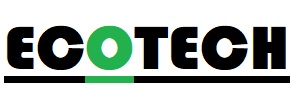 ZMIESZANE12996,204,181,15,2913,2710,247,215,191614TWORZYWA SZTUCZNE24212118161311853,312819PAPIER24212118161311853,312819SZKŁO24212118161311853,312819BIOODPADY 2623236,204,181,15,2913,2710,247,215,1916    14WIELKOGABARYTOWE29.05.202329.05.202329.05.202329.05.2023ZMIESZANE1310107,215,192,16,3014,2811,258,226,201715TWORZYWA SZTUCZNE252222191714129642,2927PAPIER252222191714129642,2927SZKŁO252222191714129642,2927BIOODPADY 2724247,215,192,16,3014,2811,258,226,2017    15WIELKOGABARYTOWE03.04.202303.04.202303.04.202303.04.202303.04.2023